Bangladesh Medical Association (BMA)List of Life Member-963. BMA Sreemangal BranchSl NoVoter NoVoter Details1Voter NoLM-6300001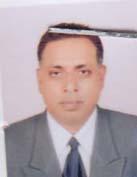 DR. HARI PADA ROYF/Name: Late. Harendra Lal RoyM/Name: Mrs. Provashini RoyBM & DC Reg. No: 11144NID: Cell: 01711119823Address: UH&FPO Sreemangal, Upazilla: Sreemongal, Dist: Moulvibazar.Blood Group: O+2Voter NoLM-6300002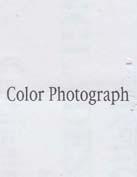 DR. FARZANA CHOWDHURYF/Name: Feroze Bakht ChowdhuryM/Name: Rabeya Khanom ChowdhuryBM & DC Reg. No: 31068NID: 2695051193637Cell: 01712813904Address: Upaziila Health Complex , Sreemongal, MoulviBazar.Blood Group: A+3Voter NoLM-6300003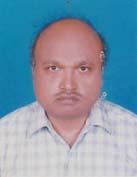 DR. NIBASH CHANDRA PAULF/Name: Late. Surendra Chandra PaulM/Name: Late. Taranga Bala PaulBM & DC Reg. No: 26871NID: 5828304045930Cell: 01711325713Address: Purbasha R/A, Srimongal, Moulvibazar.Blood Group: AB+4Voter NoLM-6300004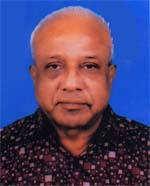 DR. SADHAN CHANDRA GHOSHF/Name: Late Lal Mohon GhoshM/Name: Late. Biroja Sundori GhoshBM & DC Reg. No: 2305NID: 5818385016588Cell: 01711148493Address: Lal Das R/A, Hazi Road, Sreemangal,Blood Group: B+5Voter NoLM-6300005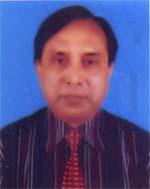 DR. MD. HABIBUR RAHMANF/Name: Hazi Md. Jalal Uddin SarkerM/Name: Mrs. Farida BegumBM & DC Reg. No: 15082NID: 5828301040469Cell: 01711983505Address: Jalalia Road, Sreemongol. MoulavibazarBlood Group: AB+6Voter NoLM-6300006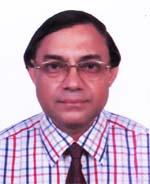 DR. PRODIP LAL BANIKF/Name: Late Surendra Mohon BanikM/Name: Renu Bala BanikBM & DC Reg. No: 11480NID: 5818385104983Cell: 01711332541Address: Banik Nilay, 14/1, Suravires/Area, South Bharaura, Sreemangal, MouluvibazarBlood Group: O+7Voter NoLM-6300007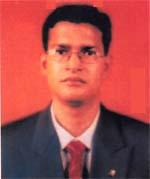 DR. MD. SHAZZAD HOSSAIN CHOWDHURYF/Name: Late. Nurul Alam ChowdhuryM/Name: Mrs. Shamsun Nahar BegumBM & DC Reg. No: 38359NID: 2693622420017Cell: 01936418752Address: Upazila Health Complex, Sreermangal, MoulovibazarBlood Group: B+8Voter NoLM-6300008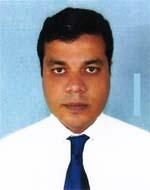 DR. MOHAMMAD MOHSINF/Name: Jafar AhmedM/Name: Mariam Shamsun NaharBM & DC Reg. No: 35007NID: 2699040723668Cell: 01716517725Address: Sreemangal Upozila Health Complex, MoulovibazarBlood Group: A+9Voter NoLM-6300009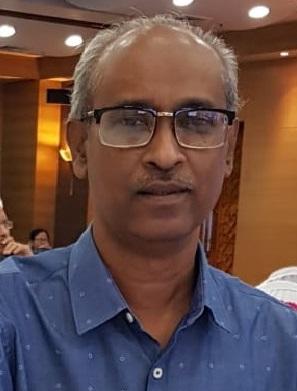 DR. SATYAKAM CHAKRABORTYF/Name: Late Mohendra Kumar ChakrabortyM/Name: Late Nilima ChakrabortyBM & DC Reg. No: 14184NID: 8692078416Cell: 01715039504Address: 16, Baridara R/A,Moulovibazar sadar, Post Sreemangal, Distlrict: MoulovibazarBlood Group: A-